Summary of Legislation:  Proposed Int. No. 694-A amends the New York City Charter to require the Office of Long-Term Planning and Sustainability (OLTPS) to submit a study to the Mayor and the New York City Council Speaker that explores the feasibility of developing geothermal energy resources in the City.  The study would include a map that visually identifies or estimates areas of the City that may be appropriate for geothermal energy exchange based on subsurface geologic conditions, as well as what type or types of geothermal systems might be appropriate for those areas.  This map would be used to determine if a building is located within an area appropriate for a geothermal system.Additionally, the study would include a summary of building characteristics that would be suitable for a retrofit installation of a geothermal system; an analysis of the viability of developing large district or campus-scale geothermal ground couplings to serve a cluster of buildings; a summary of the applicable federal, state, and City laws, rules, regulations, filing requirements, and fees for the installation and operation of geothermal systems; a summary of the specific practical and legal impediments to the installation and operation of geothermal systems; a summary of existing technical standards and/or guidelines for geothermal system installations in New York City; and recommendations to promote the installation and use of geothermal systems in new construction, alterations, and retrofits of buildings.  This list is not meant to be limiting. The statistical or factual data compiled by the City and used in the study would be made available to the public on the City’s open data web portal.  The study shall be submitted to the Mayor and the New York City Council Speaker on or before June 1, 2014.Effective Date: The local law shall take effect immediately. Fiscal Year In Which Full Fiscal Impact Anticipated: Fiscal 2014Fiscal Impact Statement:Impact on Revenues:  There would be no impact on revenues from the enactment of this legislation.Impact on Expenditures: According to OLTPS, $200,000 in consulting costs will be incurred in Fiscal Year 2014 to develop the required mapping and conduct analysis for the report. The remainder of the work to implement this bill is expected to use existing resources within OLTPS and other agencies.Source of Funds To Cover Estimated Costs: General FundSource of Information:  	New York City Office of Management and BudgetEstimate Prepared By:	Kate Seely-Kirk, Senior Legislative Financial Analyst					Estimated Reviewed By:	Nathan Toth, Deputy Director; and Tanisha Edwards, Finance Counsel Legislative History: 	On October 17, 2011, Intro. 694 was introduced by the Council and referred to the Committee on Environmental Protection.  On June 11, 2012 the Committee held a hearing regarding this legislation, which was then laid over and subsequently amended.  The Committee will consider an amended version of the legislation, Proposed Intro. 694-A. on April 8, 2013. Following a successful Committee vote, the Full Council will vote on Proposed Int. 694-A on April 9, 2013.Date Submitted To Council:  October 17, 2011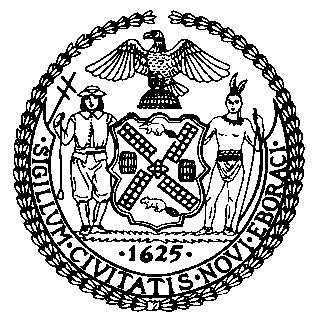 The Council of the City of Finance DivisionPreston niblack, Directorjeffrey rodus, first deputy directorFiscal Impact StatementProposed Intro. No:  694-ACommittee:  Environmental ProtectionTitle:  To amend the New York City Administrative Code in relation to studying the feasibility of developing geothermal energy.Sponsor(S): Council Members Gennaro, Garodnick, Brewer, Fidler, Gentile, James, Koppell, Lander, Mark-Viverito, Palma, Williams, Halloran and Ulrich.Effective FY13FY SucceedingEffective FY14Full FiscalImpact FY14Revenues $0$0$0Expenditures $0$200,000$200,000Net$0$200,000$200,000